AirWave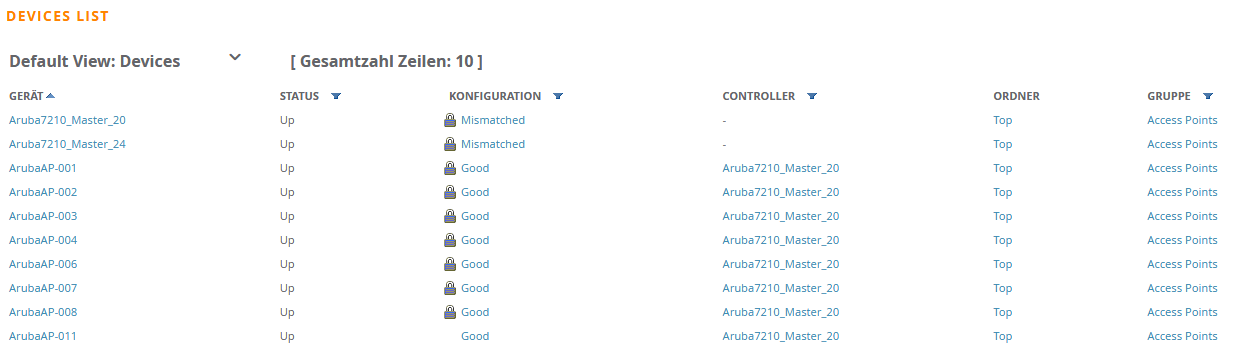 Klick on  Mismatch  of the  Atuba7210_Master_20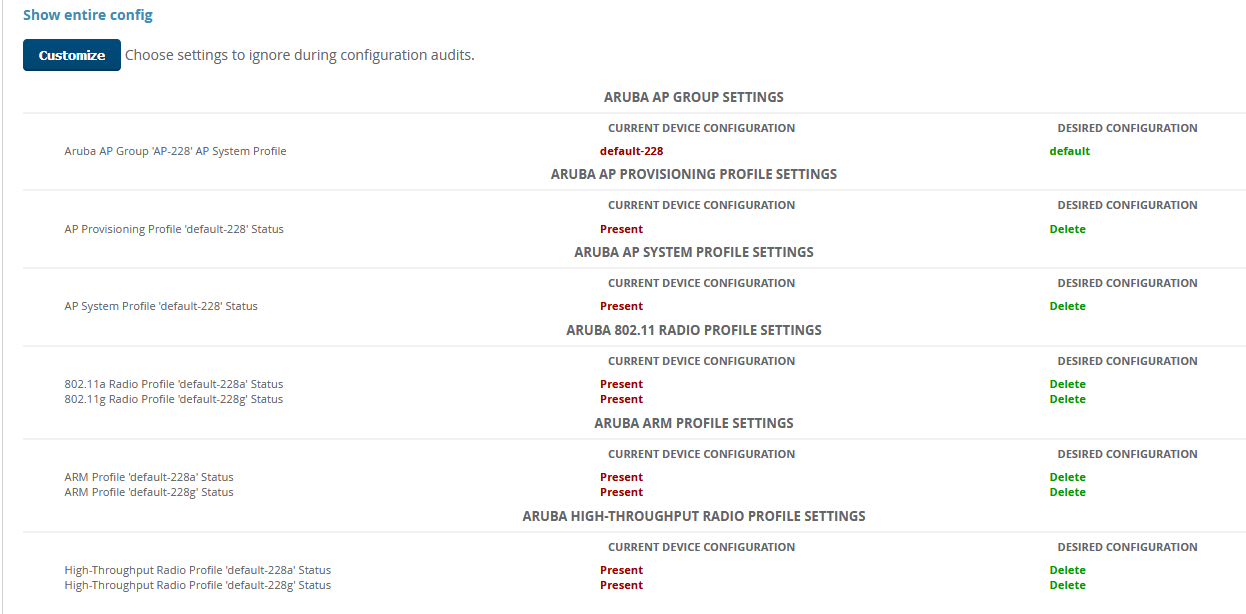 